Aralık 2015 Tüketici Güven Endeksi’ne ilişkin veriler Türkiye İstatistik Kurumu (TÜİK) tarafından 21 Aralık 2015 tarihinde yayımlandı.TÜİK tarafından aylık yayımlanan Tüketici Güven Endeksi, tüketicilerin yakın gelecekte yapılması planlanan harcama ve tasarruflarına ilişkin eğilimleri hakkında bilgi vermektedir.Tüketici Güven Endeksi bir önceki aya göre azalış sergilemiştir.2015 Kasım ayında 77.15 olan Tüketici Güven Endeksi, Aralık ayında 3.57 puan azalarak 73.58 seviyesine gerilemiştir.  Böylelikle, geçtiğimiz ay gösterdiği yükselişin ardından azalma eğilimi göstermiştir.  Bir önceki yılın aynı dönemine göre ise 5.78 puan artış göstermiştir.Şekil 1: Tüketici Güven Endeksi (Ocak 2014-Aralık 2015)Tüketici Güven Endeksi alt kalemlerindeki değişime bir önceki aya göre bakıldığında, gelecek 12 ay için işsiz sayısı beklentisinin (6.25 puan) ve genel ekonomik durum beklentisinin (5.99 puan) kötüleştiği,  bu beklentilerin yanı sıra hanenin maddi durum beklentisinin de 2.47 puan azaldığı görülmektedir (Tablo 1). Tasarruf etme ihtimalinde ise 0.42 puan sınırlı bir iyileşme yaşanmıştır.Tablo 1:Tüketici Güven Endeksi Alt Kalemleri2015 ARALIKTÜKETİCİ GÜVEN ENDEKSİ21 Aralık 2015                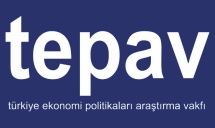 EndeksEndeksDeğişim oranı, %Değişim oranı, %Kasım 15Aralık 15Bir önceki yılın aynı ayına göreBir önceki aya göreTüketici Güven Endeksi77.1573.5822.9-4.6Hanenin maddi durum beklentisi95.6693.1910.5-2.6Genel ekonomik durum beklentisi105.9099.9130.9-5.6İşsiz sayısı beklentisi84.6678.4131.0-7.4Tasarruf etme ihtimali22.3722.7917.31.9